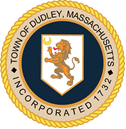 Dudley Board of HealthMeeting MinutesApril 18, 2023The regularly scheduled meeting of the Dudley Board of Health was called to order at 5:32PM by Jennifer Cournoyer, Chairman and the pledge was recited. Members present: Jennifer Cournoyer -Chairman, Roberta Johnson, Also Present: Camille Griffin – Health Agent, Documents physically identified, discussed, considered, or voted by the Board: NoneHealth Agent Hours & CoverageJennifer Cournoyer – As we know Camille will be going out on maternity leave soon. I will let her tell everyone what will be happening while she is out. Camille Griffin – So currently we have the health director in Oxford who is willing to assist with some interim coverage for both Webster and Dudley. It will most likely be on call and off site, but she will be available to answer questions or concerns by phone or email. Her name is Rike Sterrett. We will still have Douglas Mercurio for the Regional coverage so that will continue. Jennifer Cournoyer – just in relation to the hours that you are here, which is Tuesdays and Thursdays. Are there better times that you can come here. We are open to anything. Camille Griffin – I do recognize that I am not able to get here as I would hope. I can try to see if I can do a whole day Tuesday instead. That might work better. Rike Sterrett can come to our May Board of Health meeting as an introduction. I will reach out and give her that invitation. I have remote access to Webster so if that is something you would like me to do. I can sign in a little bit to do the sign offs for permits. Discussion/Updates on Bike Rodeo Jennifer Cournoyer – Nothing much has changed with the plans for that. We are still on track with all the planning. Roberta Johnson– I still haven’t heard from the company that supplied us the sunscreen samples last year. I have emailed them three times. So, we may need to take that out of the plan for that day. Jennifer Cournoyer – I know we want to have hot dogs. What if we ask the cub scouts if they want to sell those at the event. It would be a good way of getting another group involved. Discussion/Updates on Earth DayJennifer Cournoyer – The dumpster is coming. The highway garage will be open for us. We have a good number of people coming. We will be there Saturday 8-12 so come on down, grab your supplies and a small snack. Public Health Nurse Report/CommentsNone Health Agent Report/CommentsCamille Griffin - I do have some statics to share. Since April 1st Dudley has had:4 Covid cases2 Lyme disease cases1 Hepatitis C CaseAcross the region our Public Health Nurse has noticed a spike in Hepatitis C cases. She did come up with some info graphics to share on social media and get more education out there to people. We are waiting to hear back regarding a secondary grant to hold workshops. The grant would cover all the supplies. Our food inspections are going well. A couple have required reinspection, but corrections have been made when the inspector gets back there. Approval of Minutes March 21, 2023Roberta Johnson – I make a motion to approve the minutes from March 21, 2023 Jennifer Cournoyer – I second the motion Board Votes – passes unanimously.Public/Board comments NoneAdjournRoberta Johnson – I make a motion to adjourn.Jennifer Cournoyer – I second the motionBoard Votes – passes unanimously.Meeting adjourned at 5:42 PMRespectfully submitted,Amanda JacobsonBoard of Health Clerk